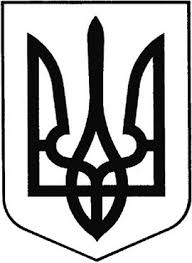 ГРЕБІНКІВСЬКА СЕЛИЩНА РАДАБілоцерківського району Київської областіВИКОНАВЧИЙ КОМІТЕТРОЗПОРЯДЖЕННЯвід 01 липня 2022 року                смт Гребінки                                № 100-ОДПро скликання пленарного засідання шістнадцятої чергової сесії Гребінківської селищної ради VIII скликанняВідповідно до ч. 4 та ч. 5 ст.46 та ч. 8 ст. 59 Закону України «Про місцеве самоврядування в Україні»:Скликати пленарне засідання шістнадцятої чергової сесії Гребінківської селищної ради VIII скликання, 12 липня 2022 року о 15 год. 00 хв. у актовій залі Гребінківської селищної ради за адресою: пр. Науки, 2, смт Гребінки, Білоцерківський район, Київська область з проєктом порядку денного:1.1.	Про затвердження порядку денного пленарного засідання шістнадцятої чергової сесії Гребінківської селищної ради VIII скликання Доповідає: ЗАСУХА Роман Валерійович – селищний головаІнформування щодо зміни депутатського складу Гребінківської селищної ради VIII скликанняДоповідає: ШАЛІМОВ Віталій Олександрович - голова Гребінківської селищної територіальної виборчої комісіїПро внесення змін до п.2 рішення Гребінківської селищної ради від 11 грудня 2020 року № 26–2-VIII «Про обрання лічильної комісії Гребінківської селищної ради VIII скликання»Про внесення змін до пп.1 п.1 рішення від 11 грудня 2020 року № 27-2-VIII «Про обрання голів постійних комісій Гребінківської селищної ради VIII скликання, затвердження їх персонального складу»Про внесення змін до рішення Гребінківської селищної ради VIII скликання від 22 грудня 2020 року № 37-3-VIII «Про закріплення округів за депутатами Гребінківської селищної ради VIII скликання» із змінами від 02 грудня 2021 року № 289-11–VIIIПро затвердження Положення про порядок закріплення майна комунальної власності Гребінківської селищної ради за підприємствами, установами, організаціями на праві господарського відання або оперативного управління та типових договорівДоповідає: ЗАСУХА Роман Валерійович – селищний головаПро затвердження плану роботи селищної ради Гребінківської селищної територіальної громади на ІІ півріччя 2022 рокуДоповідає: ЖЕГУЛІН Андрій Вікторович – секретар селищної радиПро встановлення ставок єдиного податку фізичних осіб-підприємців на території Гребінківської селищної територіальної громади на 2023 рікПро встановлення туристичного збору на території Гребінківської селищної територіальної громади на 2023 рікПро встановлення транспортного податку на території Гребінківської селищної територіальної громади на 2023 рікПро встановлення місцевих податків і зборів на території Гребінківської селищної територіальної громади у 2023 роціПро затвердження звіту про виконання бюджету Гребінківської селищної територіальної громади за І півріччя 2022 рокуПро внесення змін до рішення Гребінківської селищної ради від 21.12.2021 р. №315-12-VIII «Про бюджет Гребінківської селищної територіальної громади на 2022 рік»Про затвердження угоди про міжбюджетні трансферти між бюджетом Гребінківської селищної територіальної громади та державним бюджетомДоповідає: ОЛІЙНИК Ірина Володимирівна – начальник Відділу фінансів Гребінківської селищної ради Про надання дозволу на створення в структурі КНП «Гребінківська центральна лікарня» Гребінківської селищної ради Відділення для надання реабілітаційної допомогиДоповідає: ГОЛУБ Олена Анатоліївна – директор КНП «Гребінківська центральна лікарня»Про перейменування Міжшкільного навчально-виробничого комбінату трудового навчання та професійної орієнтації учнів «Гребінківський» Гребінківської селищної ради Білоцерківського району Київської області та затвердження Статуту у новій редакціїПро затвердження Статутів закладів освіти Гребінківської селищної ради Білоцерківського району Київської області у новій редакціїДоповідає: ТКАЧЕНКО Лариса Віталіївна – начальник Відділу освіти Гребінківської селищної радиПро внесення змін до рішення Гребінківської селищної ради від 26 березня 2021 року №132-05-VІІІ «Про створення комісії з питань ТЕБ та НС та затвердження Положення про неї» зі змінамиПро передачу майна комунальної власності в господарське відання ДЖЕП «Дослідницьке»Про внесення змін до Програми соціально-економічного розвитку Гребінківської селищної територіальної громади на 2022 рік, затвердженої рішенням Гребінківської селищної ради від 02 грудня 2021 року            №280-11-VIIIДоповідає: РУДЕНКО Василь Миколайович – начальник відділу економічного розвитку, житлово-комунального господарства, капітального будівництва та інфраструктури апарату виконавчого комітету Гребінківської селищної ради Гребінківської селищної радиПро внесення змін до рішення Гребінківської селищної ради від 24 травня 2021 року №156-06-VIII «Про затвердження Положення про порядок та умови надання платних соціальних послуг та послуг з встановленням диференційованої плати, що надаються комунальним закладом Гребінківської селищної ради «Гребінківський центр надання соціальних послуг»Доповідає: КАРПОВЕЦЬ Алла Андріївна – директор КЗ ГСР «Гребінківській центр надання соціальних послуг»Про формування та затвердження кадрового резерву Гребінківської селищної ради Білоцерківського району Київської областіПро затвердження розпоряджень селищного головиПро внесення змін до рішення від 21 травня 2021 року № 174-06-VIII «Про призначення осіб, відповідальних за організацію та ведення військового обліку призовників і військовозобов’язаних на території Гребінківської селищної територіальної громади»Доповідає: ТИХОНЕНКО Олена Володимирівна – начальник відділу загально-організаційної роботи та управління персоналом апарату виконавчого комітету Гребінківської селищної радиПро надання дозволу на списання товарів та паливно-мастильних матеріалівПро затвердження актів про передачу товарів та паливно-мастильних матеріалів з балансового обліку Гребінківської селищної ради Білоцерківського району Київської областіДоповідає: ЗАЙЦЕВА Олена Миколаївна - начальник відділу-головний бухгалтер відділу бухгалтерського обліку, звітності та господарського забезпечення апарату виконавчого комітету Гребінківської селищної ради Гребінківської селищної радиПро встановлення ставок та пільг із сплати земельного податку на 2023 рік на території Гребінківської селищної територіальної громади, код згідно з КОАТУУ UA32020050000062595Про встановлення ставок та пільг із сплати податку на нерухоме майно, відмінне від земельної ділянки, на 2023 рік на території Гребінківської селищної територіальної громади, код згідно з КОАТУУ UA32020050000062595Про розроблення «Детального плану території для розміщення сміттєсортувальної станції поблизу села Пінчуки Гребінківської селищної ради Білоцерківського району Київської області», виконання робіт з топографо-геодезичного знімання та інженерно-геологічного вишукуванняПро затвердження технічної документації з нормативної грошової оцінки земельної ділянки, яка перебуває в постійному користуванні ПрАТ «Білоцерківсільрибгосп» для рибогосподарських потреб (10.07) (за межами населеного пункту) на території Гребінківської селищної територіальної громади Білоцерківського району Київської областіПро надання дозволу на проведення інвентаризації масивів земель сільськогосподарського призначення та земель комунальної власностіДоповідає: ВАСЬКОВСЬКА Лариса Петрівна – спеціаліст І категорії – землевпорядник відділу з питань земельних відносин та архітектури апарату виконавчого комітету Гребінківської селищної радиРІЗНЕ2.	Начальнику відділу загально-організаційної роботи та управління персоналом апарату виконавчого комітету Гребінківської селищної ради Олені Володимирівні ТИХОНЕНКО забезпечити розміщення цього розпорядження на інформаційних ресурсах Гребінківської селищної ради.3.	Контроль за виконанням розпорядження залишаю за собою.Селищний голова							Роман ЗАСУХА    